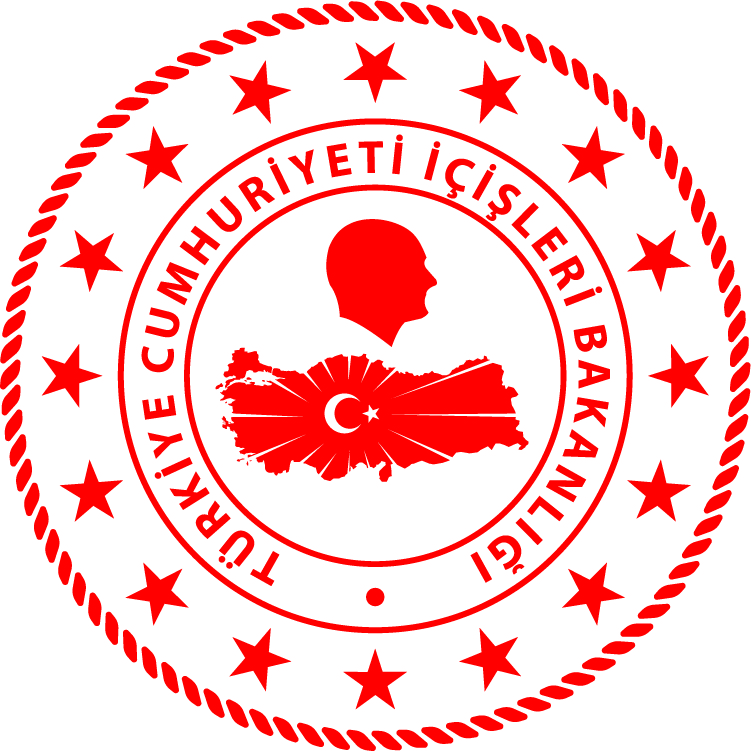 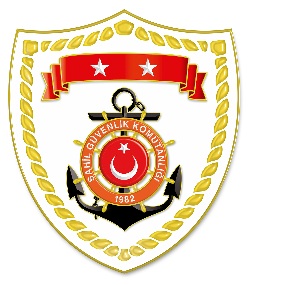 Marmara BölgesiEge BölgesiS.
NoTARİHMEVKİ VE ZAMANKURTARILAN SAYISIKURTARILAN/YEDEKLENEN TEKNE SAYISIAÇIKLAMA126 Şubat 2021ÇANAKKALE/Gökçeada18.37--Gökçeada’da 1 kişinin bulunması maksadıyla müştereken icra edilen arama faaliyetlerine devam edilmektedir.S.
NoTARİHMEVKİ VE ZAMANKURTARILAN SAYISIKURTARILAN/YEDEKLENEN TEKNE SAYISIAÇIKLAMA102 Mart 2021İZMİR/Aliağa09.3021Nemrut Limanı açıklarında hava şartları nedeniyle sürüklenen özel bir tekne, içerisindeki 2 şahısla birlikte yedeklenerek İzmir Demir Çelik Liman İşletmesi iskelesine intikal ettirilmiştir.202 Mart 2021BALIKESİR/Ayvalık09.1533-Güneş Adası üzerinde mahsur kalan 33 düzensiz göçmen kurtarılmıştır.